【コンタクトレンズを正しく使いましょう！】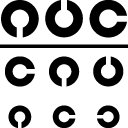 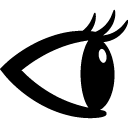 目が悪くなると、メガネやコンタクトレンズをつけることがあり　ますが、皆さんはコンタクトレンズを正しく使っていますか？これから使おうと考えている人はいませんか？家族の中でコンタクトレンズを使っている人はいませんか？コンタクトレンズを正しく使えるように、わかりやすくまとめられた動画（約３分）があります。なぜ、コンタクトレンズケアが大切なのか？ダメなコンタクトレンズの使い方をしていないか？なぜ、コンタクトレンズを買う時に眼医者へ行くことが良いのか？動画を見て、自分や家族の目の健康を守っていきましょう！【作成：大阪府健康医療部生活衛生室薬務課】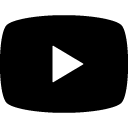 あなたのコンタクトレンズは大丈夫？～便利だけど間違うと怖いコンタクトレンズの話～（YouTube動画）https://www.youtube.com/watch?v=rPSxwTh5-io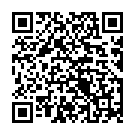 